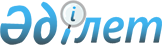 О внесении изменений и дополнений в решение маслихата Есильского района Северо-Казахстанской области от 25 декабря 2020 года № 58/381 "Об утверждении бюджета Есильского района Северо-Казахстанской области на 2021-2023 годы"Решение маслихата Есильского района Северо-Казахстанской области от 5 ноября 2021 года № 12/104. Зарегистрировано в Министерстве юстиции Республики Казахстан 17 ноября 2021 года № 25197
      Маслихат Есильского района Северо-Казахстанской области РЕШИЛ:
      1. Внести в решение маслихата Есильского района Северо-Казахстанской области "Об утверждении бюджета Есильского района Северо-Казахстанской области на 2021-2023 годы" от 25 декабря 2020 года № 58/381 (зарегистрировано в Реестре государственной регистрации нормативных правовых актов под № 6885) следующие изменения и дополнения:
      пункт 1 изложить в новой редакции:
      "1. Утвердить бюджет Есильского района Северо-Казахстанской области на 2021-2023 годы, согласно приложениям 1, 2, 3 соответственно, в том числе на 2021 год в следующих объемах:
      1) доходы – 6 118 921 тысяч тенге:
      налоговые поступления – 529 242 тысяч тенге;
      неналоговые поступления - 7 254,4 тысяч тенге;
      поступления от продажи основного капитала – 25 343 тысяч тенге;
      поступления трансфертов – 5 557 081,6 тысяч тенге;
      2) затраты – 6 219 972,7 тысяч тенге;
      3) чистое бюджетное кредитование – 50 076 тысяч тенге:
      бюджетные кредиты – 89 487,1 тысяч тенге;
      погашение бюджетных кредитов - 39 411,1 тысяч тенге;
      4) сальдо по операциям с финансовыми активами - 0 тысяч тенге:
      приобретение финансовых активов - 0 тысяч тенге;
      поступления от продажи финансовых активов государства - 0 тысяч тенге;
      5) дефицит (профицит) бюджета - - 151 127,7 тысяч тенге;
      6) финансирование дефицита (использование профицита) бюджета – 151 127,7 тысяч тенге:
      поступление займов – 89 487,1 тысяч тенге;
      погашение займов - 39 411,1 тысяч тенге;
      используемые остатки бюджетных средств - 101 051,7 тысяч тенге.";
      пункт 10 изложить в новой редакции:
      "10. Предусмотреть в бюджете района на 2021 год расходы на обслуживание долга местных исполнительных органов и иных платежей по займам из областного бюджета в сумме 272,4 тысяч тенге.";
      пункт 12 дополнить подпунктом 11) следующего содержания:
      "11) на организацию сохранения государственного жилищного фонда.";
      дополнить пунктом 12-1 следующего содержания:
      "12-1. Предусмотреть в бюджете Есильского района Северо-Казахстанской области на 2021 год объемы целевых трансфертов из областного бюджета за счет субвенций из республиканского бюджета, в том числе:
      на средний ремонт автомобильной дороги районного значения KTES-110 "Подъезд к селу Карагаш".
      Распределение указанных целевых трансфертов из областного бюджета определяется постановлением акимата Есильского района Северо-Казахстанской области "О реализации решения маслихата Есильского района "Об утверждении бюджета Есильского района Северо-Казахстанской области на 2021-2023 годы.";
      пункт 18 изложить в новой редакции:
      "18. Утвердить резерв местного исполнительного органа Есильского района на 2021 год в сумме 61 831,3 тысяч тенге.";
      приложение 1 к указанному решению изложить в новой редакции согласно приложению к настоящему решению.
      2. Настоящее решение вводится в действие с 1 января 2021 года. Бюджет Есильского района Северо-Казахстанской области на 2021 год 
					© 2012. РГП на ПХВ «Институт законодательства и правовой информации Республики Казахстан» Министерства юстиции Республики Казахстан
				
      Солтүстік Қазақстан облысы Есіл ауданымәслихатының хатшысы 

А. Бектасова
Приложениек решению маслихатаЕсильского районаСеверо-Казахстанской областиот 5 ноября 2021 года№ 12/104Приложение 1к решению маслихатаЕсильского районаСеверо-Казахстанской областиот 25 декабря 2020 года№ 58/381
Категория
класс
подкласс
Наименование
Сумма
(тысяч тенге)
1) Доходы
6 118 921
1
Налоговые поступления
529 242
03
Социальный налог
361 182
1
Социальный налог
361 182
04
Налоги на собственность
48 020
1
Налоги на имущество
47 910
5
Единый земельный налог
110
05
Внутренние налоги на товары, работы и услуги
116 519
2
Акцизы
1 900
3
Поступления за использование природных и других ресурсов
107 039
4
Сборы за ведение предпринимательской и профессиональной деятельности
7 580
07
Прочие налоги
21
1
Прочие налоги
21
08
Обязательные платежи, взимаемые за совершение юридически значимых действий и (или) выдачу документов уполномоченными на то государственными органами или должностными лицами
3 500
1
Государственная пошлина
3 500
2
Неналоговые поступления
7 254,4
01
Доходы от государственной собственности
4 327,4
5
Доходы от аренды имущества, находящегося в коммунальной собственности
3 613
7
Вознаграждения по кредитам, выданным из государственного бюджета
37,4
9
Прочие доходы от государственной собственности
677
03
Поступления денег от проведения государственных закупок, организуемых государственными учреждениями, финансируемыми из государственного бюджета
127
1
Поступления денег от проведения государственных закупок, организуемых государственными учреждениями, финансируемыми из государственного бюджета
127
04
Штрафы, пени, санкции, взыскания, налагаемые государственными учреждениями, финансируемыми из государственного бюджета, а также содержащимися и финансируемыми из бюджета (сметы расходов) Национального Банка Республики Казахстан
300
1
Штрафы, пени, санкции, взыскания, налагаемые государственными учреждениями, финансируемыми из государственного бюджета, а также содержащимися и финансируемыми из бюджета (сметы расходов) Национального Банка Республики Казахстан
300
06
Прочие неналоговые поступления
2 500
1
Прочие неналоговые поступления
2 500
3
Поступления от продажи основного капитала
25 343
01
Продажа государственного имущества, закрепленного за государственными учреждениями
120
1
Продажа государственного имущества, закрепленного за государственными учреждениями
120
03
Продажа земли и нематериальных активов
25 223
1
Продажа земли
19 410
2
Продажа нематериальных активов
5 813
4
Поступления трансфертов
5 557 081,6
01
Трансферты из нижестоящих органов государственного управления
14 884,5
3
Трансферты из бюджетов городов районного значения, сел, поселков, сельских округов
14 884,5
02
Трансферты из вышестоящих органов государственного управления
5 542 197,1
2
Трансферты из областного бюджета
5 542 197,1
Функциональная группа
Администратор бюджетных программ
Программа
Наименование
Сумма
(тысяч тенге)
2) Затраты
6 219 972,7
01
Государственные услуги общего характера
1 184 064,4
112
Аппарат маслихата района (города областного значения)
23 916
001
Услуги по обеспечению деятельности маслихата района (города областного значения)
23 916
122
Аппарат акима района (города областного значения)
216 175
001
Услуги по обеспечению деятельности акима района (города областного значения)
163 259
113
Целевые текущие трансферты нижестоящим бюджетам
52 916
459
Отдел экономики и финансов района (города областного значения)
51 735,5
001
Услуги по реализации государственной политики в области формирования и развития экономической политики, государственного планирования, исполнения бюджета и управления коммунальной собственностью района (города областного значения)
43 338,2
113
Целевые текущие трансферты нижестоящим бюджетам
7 247
003
Проведение оценки имущества в целях налогообложения
900,3
010
Приватизация, управление коммунальным имуществом, постприватизационная деятельность и регулирование споров, связанных с этим
 250
495
Отдел архитектуры, строительства, жилищно-коммунального хозяйства, пассажирского транспорта и автомобильных дорог района (города областного значения)
892 237,9
001
Услуги по реализации государственной политики на местном уровне в области жилищно-коммунального хозяйства, пассажирского транспорта и автомобильных дорог
38 061
113
Целевые текущие трансферты нижестоящим бюджетам
854 176,9
02
Оборона
13 644
122
Аппарат акима района (города областного значения)
13 644
005
Мероприятия в рамках исполнения всеобщей воинской обязанности
8 975
006
Предупреждение и ликвидация чрезвычайных ситуаций масштаба района (города областного значения)
1 909
007
Мероприятия по профилактике и тушению степных пожаров районного (городского) масштаба, а также пожаров в населенных пунктах, в которых не созданы органы государственной противопожарной службы
2 760
03
Общественный порядок, безопасность, правовая, судебная, уголовно-исполнительная деятельность
3 688,9
495
Отдел архитектуры, строительства, жилищно-коммунального хозяйства, пассажирского транспорта и автомобильных дорог района (города областного значения)
3 688,9
019
Обеспечение безопасности дорожного движения в населенных пунктах
3 688,9
06
Социальная помощь и социальное обеспечение
576 678,7
451
Отдел занятости и социальных программ района (города областного значения)
533 062,7
002
Программа занятости
234 797
004
Оказание социальной помощи на приобретение топлива специалистам здравоохранения, образования, социального обеспечения, культуры, спорта и ветеринарии в сельской местности в соответствии с законодательством Республики Казахстан
8 057
005
Государственная адресная социальная помощь
43 582
007
Социальная помощь отдельным категориям нуждающихся граждан по решениям местных представительных органов
29 496,7
014
Оказание социальной помощи нуждающимся гражданам на дому
131 614
017
Обеспечение нуждающихся инвалидов протезно-ортопедическими, сурдотехническими и тифлотехническими средствами, специальными средствами передвижения, обязательными гигиеническими средствами, а также предоставление услуг санаторно-курортного лечения, специалиста жестового языка, индивидуальных помощников в соответствии с индивидуальной программой реабилитации инвалида
30 896
023
Обеспечение деятельности центров занятости населения
54 202
057
Обеспечение физических лиц, являющихся получателями государственной адресной социальной помощи, телевизионными абонентскими приставками
418
451
Отдел занятости и социальных программ района (города областного значения)
43 616
001
Услуги по реализации государственной политики на местном уровне в области обеспечения занятости и реализации социальных программ для населения
40 455
011
Оплата услуг по зачислению, выплате и доставке пособий и других социальных выплат
1 948
010
Материальное обеспечение детей-инвалидов, воспитывающихся и обучающихся на дому
1 213
07
Жилищно-коммунальное хозяйство
236 167,9
495
Отдел архитектуры, строительства, жилищно-коммунального хозяйства, пассажирского транспорта и автомобильных дорог района (города областного значения)
236 167,9
007
Проектирование и (или) строительство, реконструкция жилья коммунального жилищного фонда
1 950
008
Организация сохранения государственного жилищного фонда
72 679,8
014
Развитие системы водоснабжения и водоотведения
250,6
016
Функционирование системы водоснабжения и водоотведения
8 496
025
Освещение улиц в населенных пунктах
3 891,5
026
Организация эксплуатации тепловых сетей, находящихся в коммунальной собственности районов (городов областного значения)
4 900
098
Приобретение жилья коммунального жилищного фонда
144 000
08
Культура, спорт, туризм и информационное пространство
225 606
457
Отдел культуры, развития языков, физической культуры и спорта района (города областного значения)
165 185
009
Проведение спортивных соревнований на районном (города областного значения) уровне
1 000
010
Подготовка и участие членов сборных команд района (города областного значения) по различным видам спорта на областных спортивных соревнованиях
15 891
003
Поддержка культурно-досуговой работы
77 772
006
Функционирование районных (городских) библиотек
69 928
007
Развитие государственного языка и других языков народа Казахстана
594
456
Отдел внутренней политики района (города областного значения)
6 793
002
Услуги по проведению государственной информационной политики
6 793
457
Отдел культуры, развития языков, физической культуры и спорта района (города областного значения)
30 401
001
Услуги по реализации государственной политики на местном уровне в области культуры, развития языков, физической культуры и спорта
17 495
032
Капитальные расходы подведомственных государственных учреждений и организаций
400
113
Целевые текущие трансферты нижестоящим бюджетам
12 506
456
Отдел внутренней политики района (города областного значения)
23 227
001
Услуги по реализации государственной политики на местном уровне в области информации, укрепления государственности и формирования социального оптимизма граждан
18 096
003
Реализация мероприятий в сфере молодежной политики
5 131
10
Сельское, водное, лесное, рыбное хозяйство, особо охраняемые природные территории, охрана окружающей среды и животного мира, земельные отношения
89 159
459
Отдел экономики и финансов района (города областного значения)
28 560
099
Реализация мер по оказанию социальной поддержки специалистов
28 560
474
Отдел сельского хозяйства и ветеринарии района (города областного значения)
42 306
001
Услуги по реализации государственной политики на местном уровне в сфере сельского хозяйства ветеринарии
42 306
463
Отдел земельных отношений района (города областного значения)
18 293
001
Услуги по реализации государственной политики в области регулирования земельных отношений на территории района (города областного значения)
18 293
11
Промышленность, архитектурная, градостроительная и строительная деятельность
1 400
495
Отдел архитектуры, строительства, жилищно-коммунального хозяйства, пассажирского транспорта и автомобильных дорог района (города областного значения)
1 400
005
Разработка схем градостроительного развития территории района и генеральных планов населенных пунктов
1 400
12
Транспорт и коммуникации
223 487
495
Отдел архитектуры, строительства, жилищно-коммунального хозяйства, пассажирского транспорта и автомобильных дорог района (города областного значения)
223 487
023
Обеспечение функционирования автомобильных дорог
18 927
034
Реализация приоритетных проектов транспортной инфраструктуры
189 304
045
Капитальный и средний ремонт автомобильных дорог районного значения и улиц населенных пунктов
15 256
13
Прочие
418 481
469
Отдел предпринимательства района (города областного значения)
15 351
001
Услуги по реализации государственной политики на местном уровне в области развития предпринимательства
15 351
457
Отдел культуры, развития языков, физической культуры и спорта района (города областного значения)
188 706
052
Реализация мероприятий по социальной и инженерной инфраструктуре в сельских населенных пунктах в рамках проекта "Ауыл-Ел бесігі"
188 706
459
Отдел экономики и финансов района (города областного значения)
61 831,3
012
Резерв местного исполнительного органа района (города областного значения)
61 831,3
495
Отдел архитектуры, строительства, жилищно-коммунального хозяйства, пассажирского транспорта и автомобильных дорог района (города областного значения)
152 592,7
079
Развитие социальной и инженерной инфраструктуры в сельских населенных пунктах в рамках проекта "Ауыл–Ел бесігі"
152 592,7
14
Обслуживание долга
272,4
459
Отдел экономики и финансов района (города областного значения)
272,4
021
Обслуживание долга местных исполнительных органов по выплате вознаграждений и иных платежей по займам из областного бюджета
272,4
15
Трансферты
3 247 323,4
459
Отдел экономики и финансов района (города областного значения)
3 247 323,4
006
Возврат неиспользованных (недоиспользованных) целевых трансфертов
7 405,4
024
Целевые текущие трансферты из нижестоящего бюджета на компенсацию потерь вышестоящего бюджета в связи с изменением законодательства
2 983 678
038
Субвенции
256 240
3) Чистое бюджетное кредитование
50 076
Бюджетные кредиты
89 487,1
Функциональная группа
Администратор бюджетных программ
Программа
Наименование
Сумма
(тысяч тенге)
10
Сельское, водное, лесное, рыбное хозяйство, особо охраняемые природные территории, охрана окружающей среды и животного мира, земельные отношения.
89 487,1
459
Отдел экономики и финансов района (города областного значения)
89 487,1
018
Бюджетные кредиты для реализации мер социальной поддержки специалистов
89 487,1
Погашение бюджетных кредитов
39 411,1
категория
класс 
подкласс
Наименование
Сумма
(тысяч тенге)
5
Погашение бюджетных кредитов
39 411,1
01
Погашение бюджетных кредитов
39 411,1
1
Погашение бюджетных кредитов, выданных из государственного бюджета
39 411,1
4) Сальдо по операциям с финансовыми активами
0
Приобретение финансовых активов
0
категория
класс 
подкласс
Наименование
Сумма
(тысяч тенге)
6
Поступления от продажи финансовых активов государства
0
01
Поступления от продажи финансовых активов государства
0
1
Поступления от продажи финансовых активов государства внутри страны
0
5) Дефицит (профицит) бюджета
- 151 127,7
6) Финансирование дефицита (использование профицита бюджета)
151 127,7
7
Поступление займов
89 487,1
01
Внутренние государственные займы
89 487,1
2
Договоры займа
89 487,1
Функциональная группа
Администратор бюджетных программ
Программа
Наименование
Сумма
(тысяч тенге)
16
Погашение займов
39 411,1
459
Отдел экономики и финансов района (города областного значения)
39 411,1
005
Погашение долга местного исполнительного органа перед вышестоящим бюджетом
39 411,1
категория
класс 
подкласс
Наименование
Сумма
(тысяч тенге)
8
Используемые остатки бюджетных средств
101 051,7
01
Остатки бюджетных средств
101 051,7
1
Свободные остатки бюджетных средств
101 051,7